П О С Т А Н О В Л Е Н И Е	В соответствии с Решением Городской Думы Петропавловск-Камчатского городского округа от 31.10.2013 № 145-нд «О наградах и почетных званиях Петропавловск-Камчатского городского округа»,     Постановлением Главы Петропавловск-Камчатского городского округа от 31.10.2013 № 165 «О представительских расходах и расходах, связанных с приобретением подарочной и сувенирной продукции в Городской Думе Петропавловск-Камчатского городского округа»,       ПОСТАНОВЛЯЮ:за добросовестный труд в строительной отрасли, высокий профессионализм при выполнении служебных обязанностей и в честь профессионального праздника «День строителя»Наградить Почетной грамотой Главы Петропавловск-Камчатского городского округа (в рамке) сотрудников Общества с ограниченной ответственностью «Беликов»:Объявить Благодарность Главы Петропавловск-Камчатского городского округа (в рамке) сотрудникам Общества с ограниченной ответственностью «Беликов»:ГлаваПетропавловск-Камчатскогогородского округа                                                                           К.Г. Слыщенко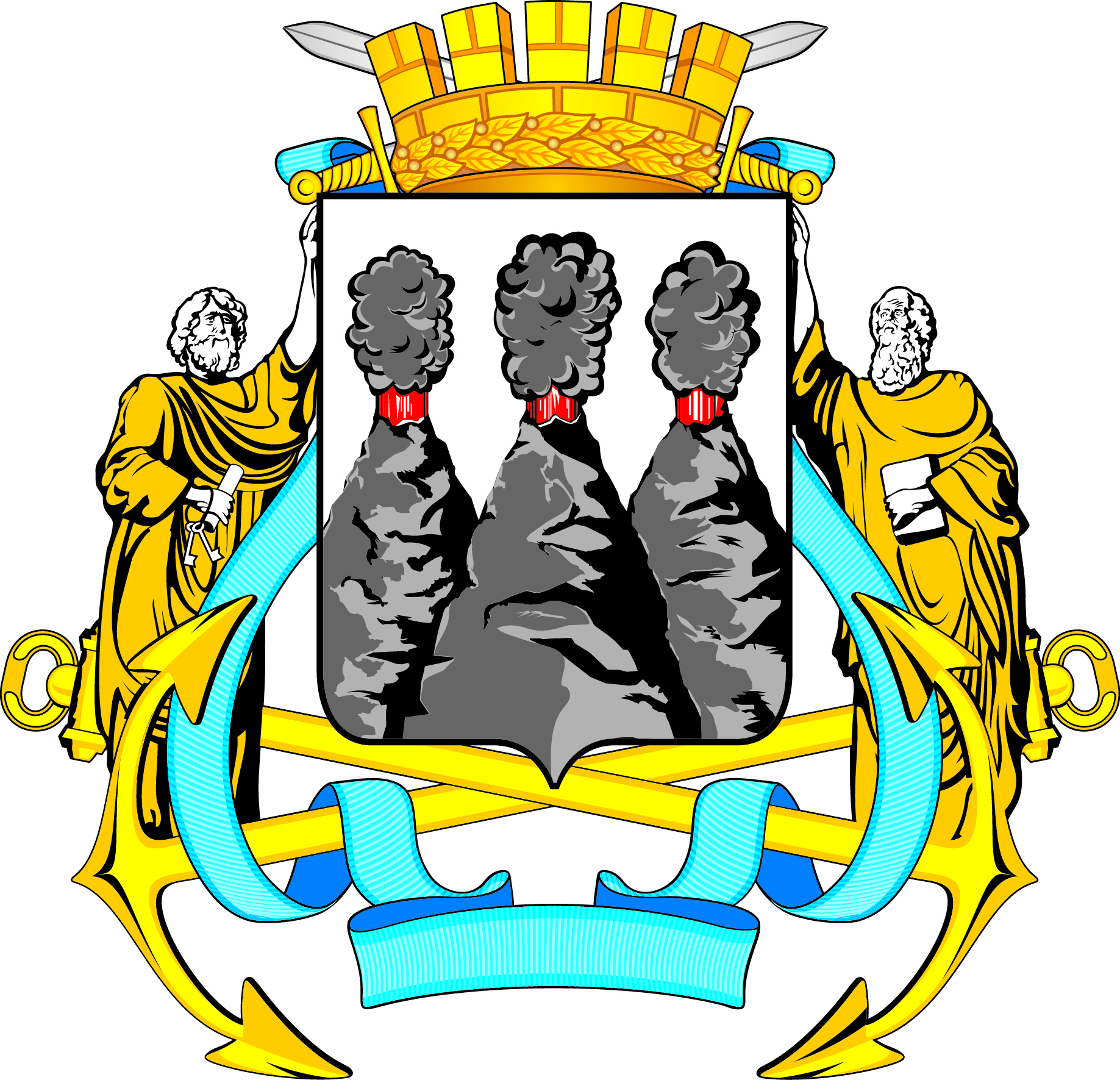 ГЛАВАПЕТРОПАВЛОВСК-КАМЧАТСКОГОГОРОДСКОГО ОКРУГАот  18.08.2016  №  143О награждении сотрудников Общества с ограниченной ответственностью «Беликов»Беликова Александра Геннадьевича- инженера ПТО по строительству;Беликова Николая Геннадьевича- юрисконсульта;Васильеву Надежду Валерьевну- главного бухгалтера;Маркову Виталию Викторовну- инспектора по кадрам;Соколова Евгения Сергеевича- инженера по техническому надзору.Беликову Геннадию Николаевичу- матросу обработки;Беликову Дмитрию Геннадьевичу - заместителю директора по хозяйственной части;Беликовой Ларисе Васильевне- главному инженеру;Беликовой Надежде Сергеевне- бухгалтеру;Бородулину Игорю Ивановичу- программисту;Дятловскому Максиму Ивановичу- юрисконсульту;Ершову Андрею Михайловичу- электромонтеру;Калашниковой Дарье Витальевне- инженеру-сметчику;Кирилиной Анне Владимировне- инженеру-сметчику;Ковалю Борису Михайловичу- водителю;Кривошеину Алексею Прокопьевичу- водителю;Макарову Дмитрию Владимировичу- электромонтеру;Марковой Виктории Викторовне- инженеру-сметчику;Матрохину Владиславу Юрьевичу- водителю;Матрохину Юрию Петровичу- автокрановщику;Пановой Анастасии Анатольевне- помощнику бухгалтера;Терентьеву Михаилу Валерьевичу-продавцу-консультанту;Трошину Антону Александровичу- инженеру ПТО;Фаткулину Игорю Борисовичу- трактористу-машинисту;Фролову Андрею Сергеевичу- начальнику отдела снабжения.